 Об установлении сроков закрытия навигации в 2015 году для плавания на маломерных судах на судоходных водоемах, расположенных на территории Ненецкого автономного округа(Распоряжение от 09 октября 2015 г. №318-рг)	В соответствии с пунктом 11 Правил пользования водными объектами для плавания на маломерных судах в Ненецком автономном округе, утвержденных постановлением администрации Ненецкого автономного округа от 28.1.2007 №279-п:Установить следующие сроки закрытия навигации в 2015 году для плавания на маломерных судах на судоходных водоемах, расположенных на территории Ненецкого автономного округа;…с 20 октября – на судоходных водоемах, расположенных на территории следующих муниципальных образований Ненецкого автономного округа «Канинский сельсовет», «Омский сельсовет», «Пешский сельсовет», «Шоинский сельсовет».Настоящее распоряжение вступает в силу со дня его официального опубликования.Губернатор Ненецкого автономного округаИнформационный бюллетень №25, 2015 Издатель:  Администрация МО «Омский сельсовет» НАО, Совет депутатов МО  «Омский сельсовет» НАО. Село Ома, редактор  Кокин Е.А. Тираж 30 экз. Бесплатно. Отпечатано на принтере Администрации МО «Омский сельсовет» НАО.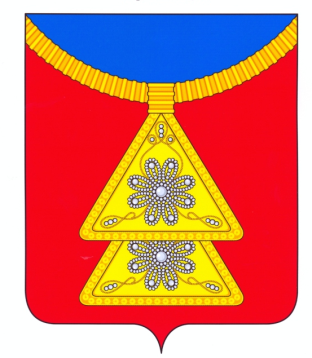 